FremgangsmådeDu finder her materiale til at arbejde med FN’s 17 verdensmålMaterialet kan fx anvendes til at fastlægge hvilke verdensmål det giver mening at arbejde videre med i forbindelse med at indarbejde de tre bundlinjer i forretningsmodellen – se figur 2.10.RefleksionsspørgsmålHvilke af de 17 verdensmål vil du foreslå, at den organisation du arbejder med, skal fokusere på i forhold til at skabe sociale og miljøansvarlige kundeværdier?Vælge mellem 2-4 verdensmål som har særlig betydning for kundesegmentet i den organisation du arbejder medBeskriv de 2-4 verdensmål i forhold til pågældende organisationHvordan kan pågældende organisation gøre en forskel i skabelsen af kundeværdi vedrørende netop disse 2-4 verdensmål?Om FN’s 17 verdensmålFN's Verdensmål for bæredygtig udvikling blev vedtaget af verdens stats- og regeringsledere på FN-topmødet i New York den 25. september 2015. Det markerede en hidtil uset ambitiøs og transformativ udviklingsdagsorden. Målene trådte i kraft den 1. januar 2016 og skal frem til 2030 sætte os kurs mod en mere bæredygtig udvikling for både mennesker og planeten, vi bor på.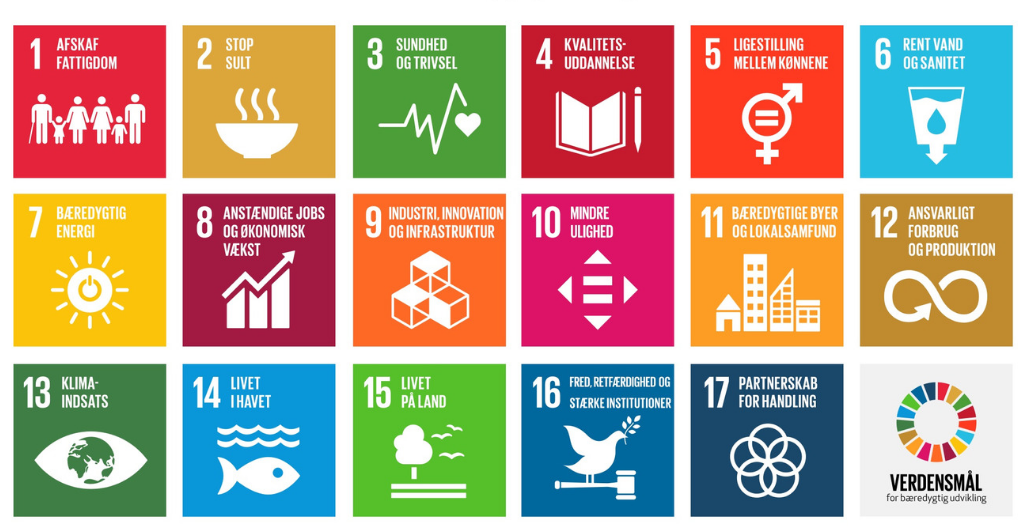 Link til officiel dansk hjemmeside vedr. FN’s 17 verdensmålhttps://www.verdensmaalene.dk/fakta/verdensmaaleneLink til undervisningsmateriale vedr. FN’s 17 verdensmålhttps://www.verdensmaalene.dk/Link til FN’s danske hjemmeside vedr. verdensmålenehttps://www.dk.undp.org/content/denmark/da_dk/home/sustainable-development-goals.htmlLitteratur vedr. FN’s 17 verdensmålhttps://gad.dk/17-bud-paa-en-bedre-verdenSkema til brug ved arbejde med de 17 verdensmålDe 17 verdensmålOrganisationens valg af verdensmål i forhold til skabelse af kundeværdiBegrundelser for at kunderne vil opfatte organisationens arbejde med dette/disse mål som en ekstra værdiskabelseAfskaf fattigdomStop sultSundhed og trivselKvalitetsuddannelseLigestilling mellem kønneneRent vand og sanitetBæredygtig energiAnstændige job og økonomisk vækstIndustri, innovation og infrastrukturMindre ulighedBæredygtige byer og lokalsamfundAnsvarligt forbrug og produktionKlimaindsatsLivet i havetLivet på landFred, retfærdighed og stærke institutionerPartnerskaber for handling